LAMPIRAN 12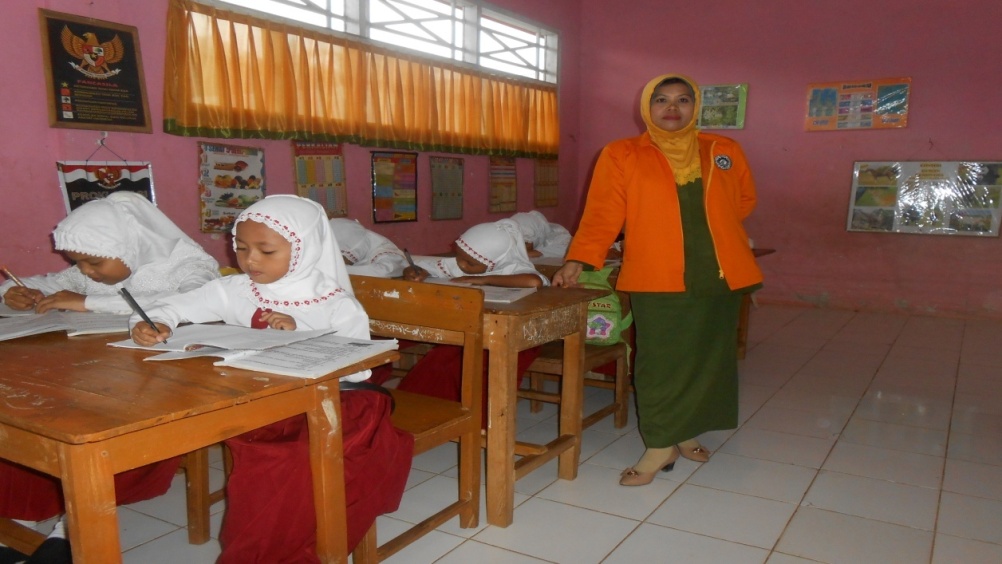   Siswa mengerjakan tugas mandiri dari guru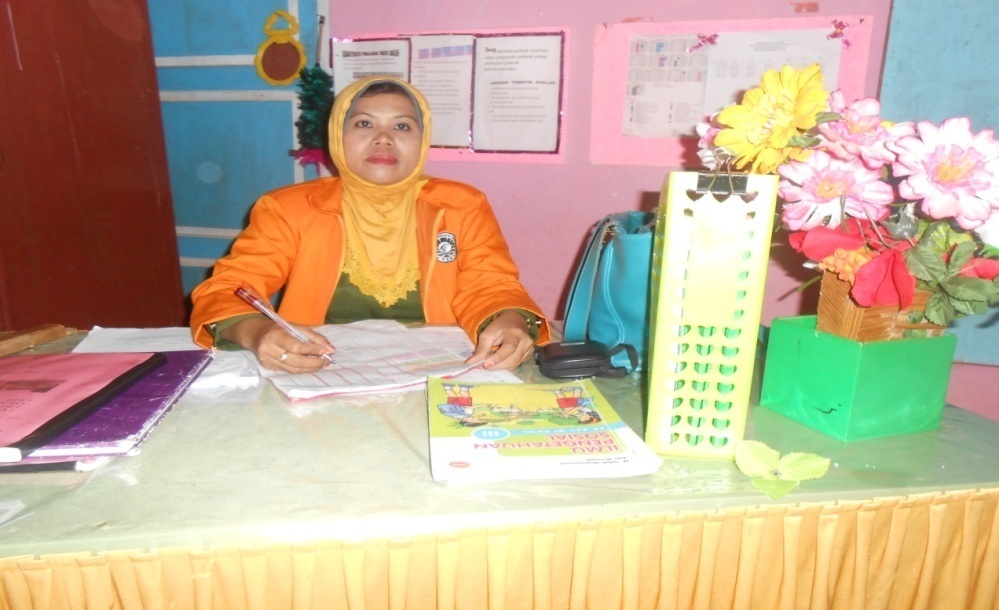   Peneliti  mengabsen kehadiran siswa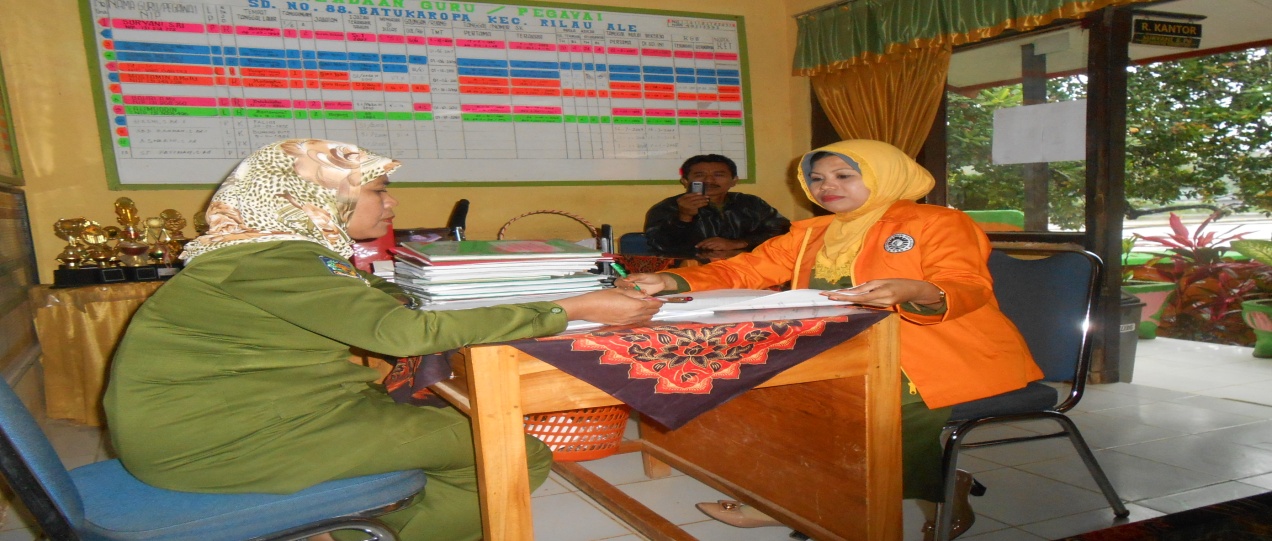    Peneliti bersama guru kelas V sedang memeriksa pekerjaan siswa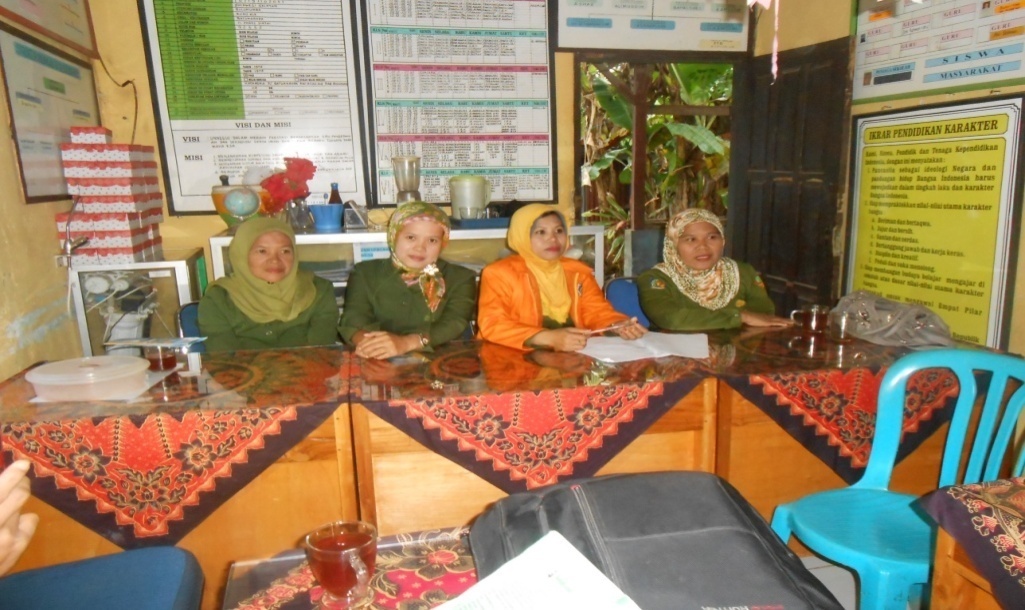    Foto bersama di kantor SD Negeri 88 Batukaropa Kec. Rilau Ale Kab. BulukumbaLAMPIRAN I3DAFTAR NILAI PRA PENELITIANSISWA KELAS V SDN NEGERI 88 KECAMATAN RILAU ALE KABUPATEN BULUKUMBASumber : Daftar nilai guru kelas V SDN 88 Kecamatan Rilau Ale Kabupaten BulukumbaNoNama SiswaJenisKelaminNilai1ALDIAN SAPUTRAL752A.ASRAR .ML703A.MUH.FIRMAN SYAHL704ASWARL705ARDIANSYAHL606AGUNG PRAYOGOL657HENDRAL658SAKRIL709AKMALL7510A.AMARL7511FIKRAN BASRIL7512RISWANDIL6013NUGRAL6514ASFIRAWATIP6515HERIANTIP7016NIRAP7017NURUL AULIA ALNIP7518NURWANDA HIDAYATP7519NINING MARLINAP6520SRI INDARWATIP7521NURUL FASILAP6522MILAP7523FIRA ULFA NINGSIP70JumlahJumlah1600Rata-rataRata-rata69,5